By Wiktor Snioch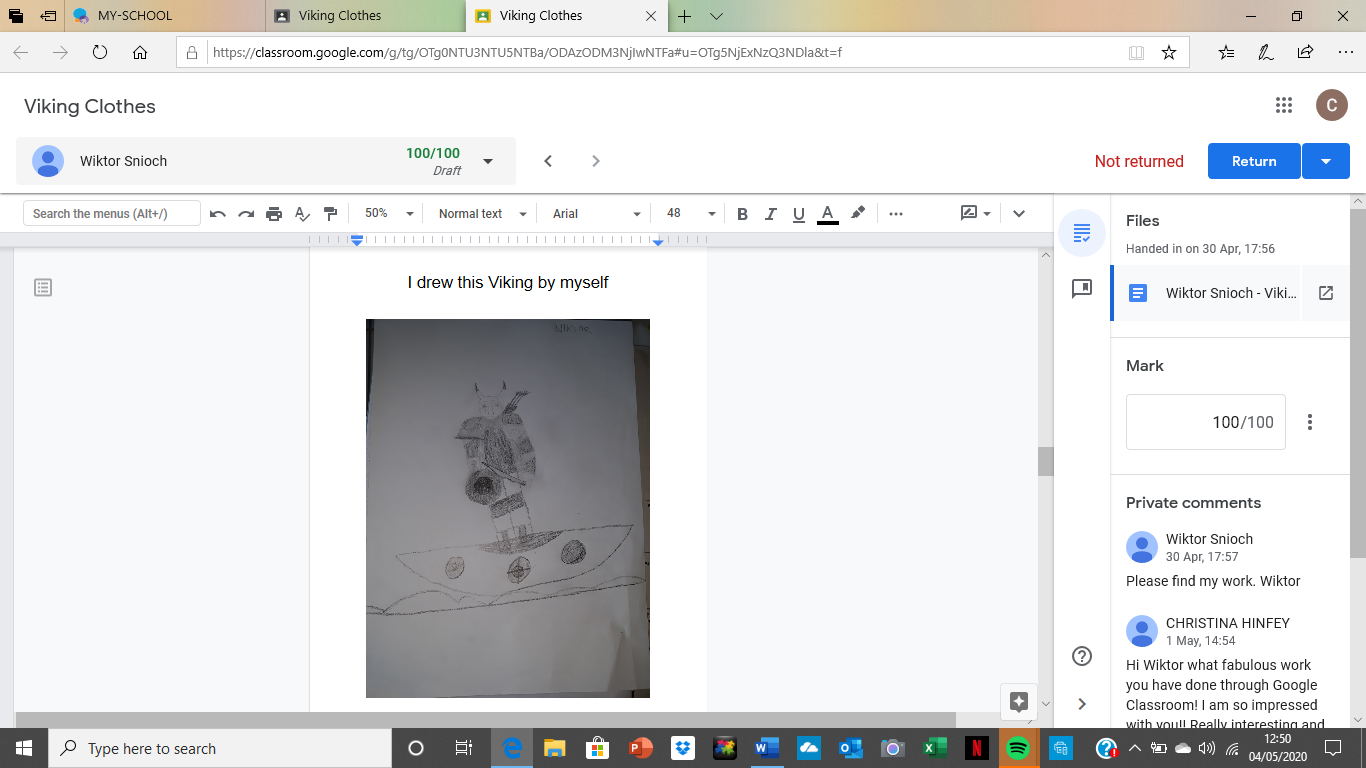 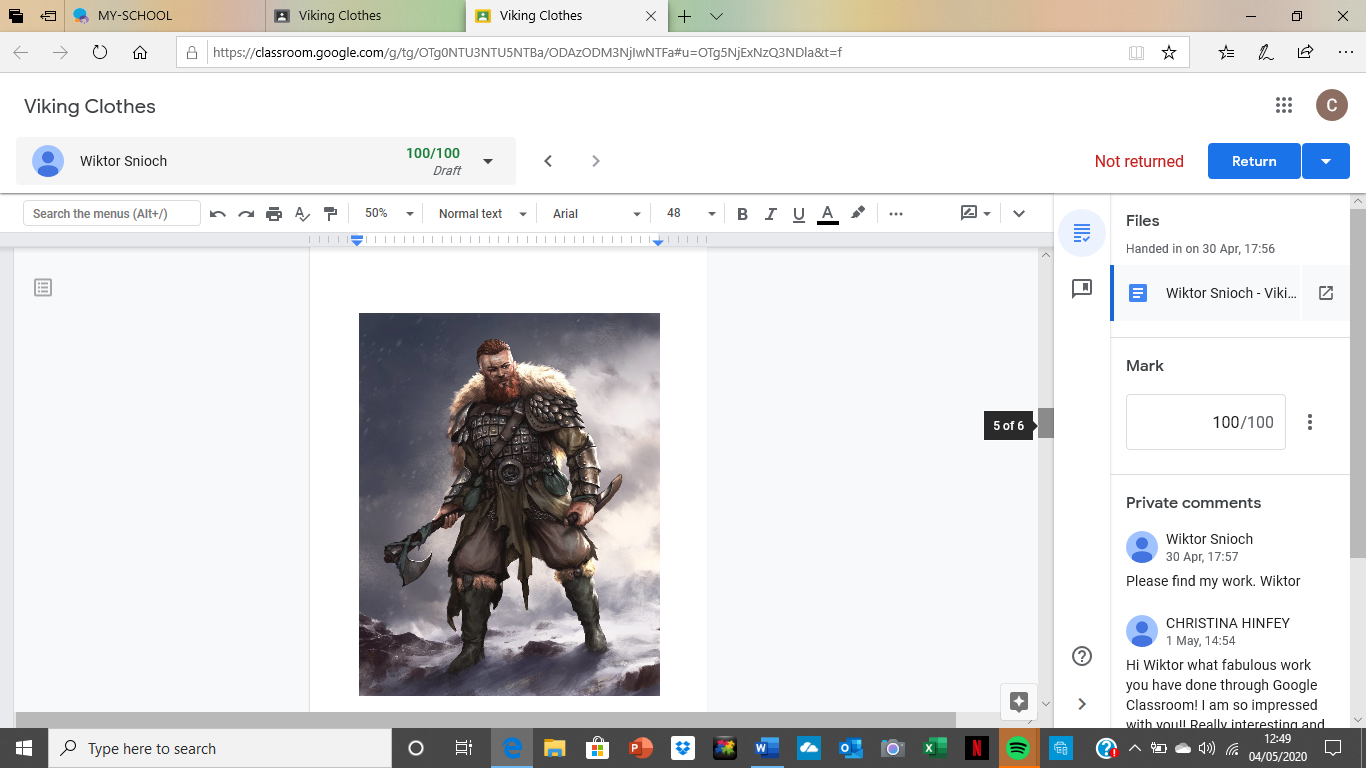 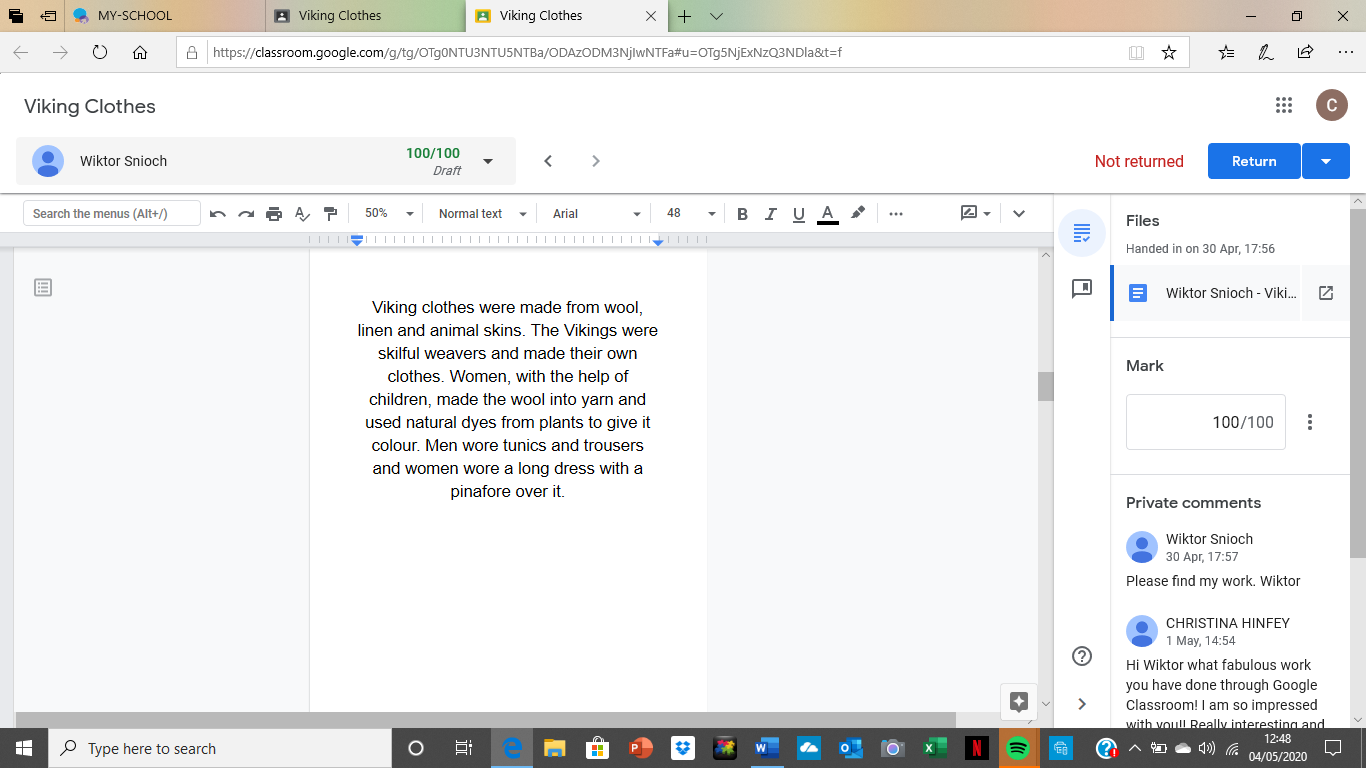 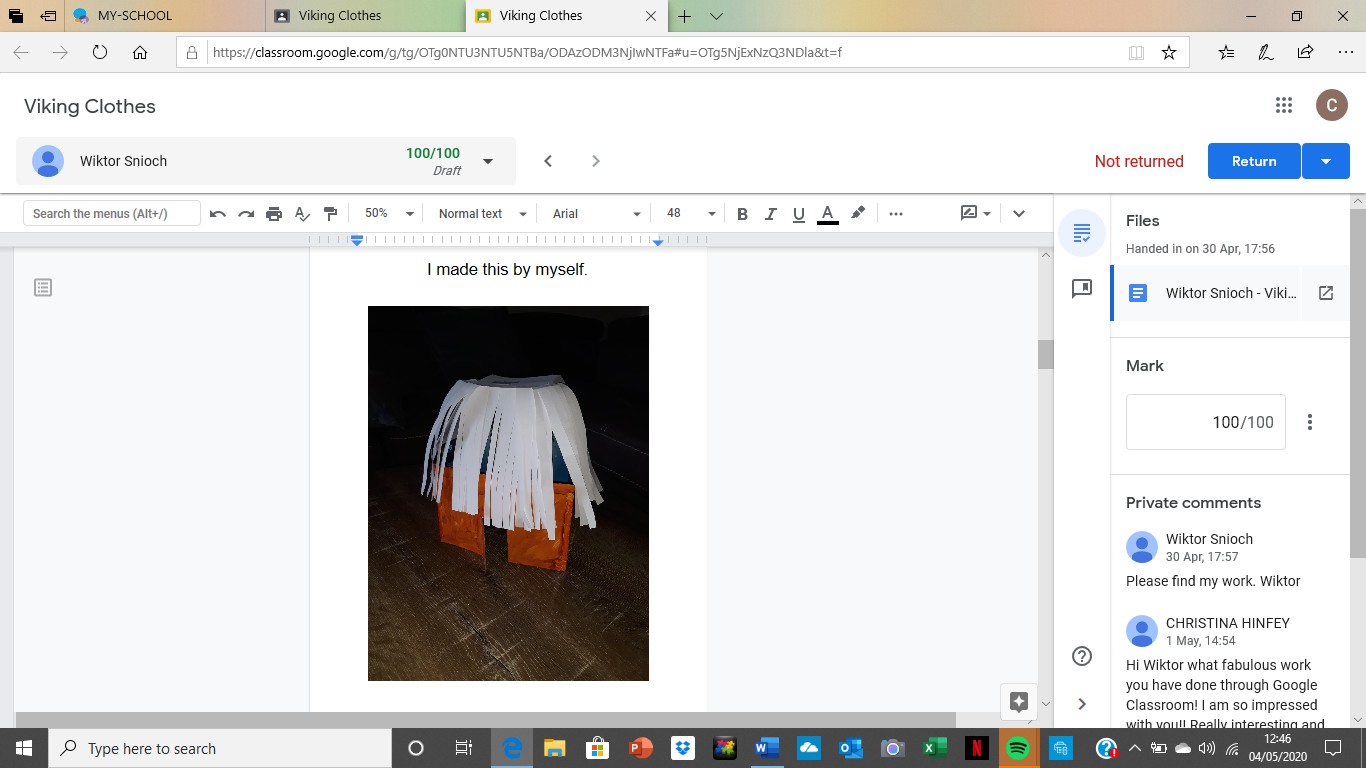 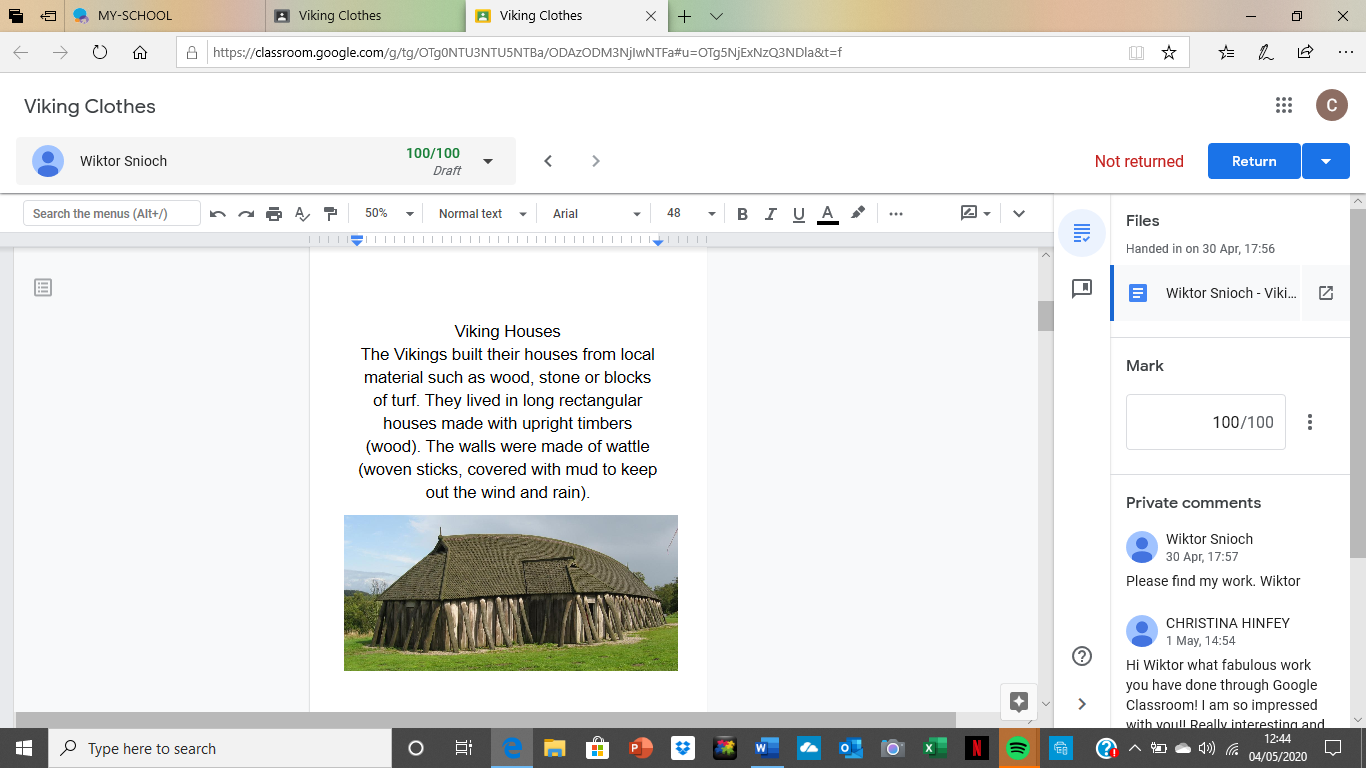 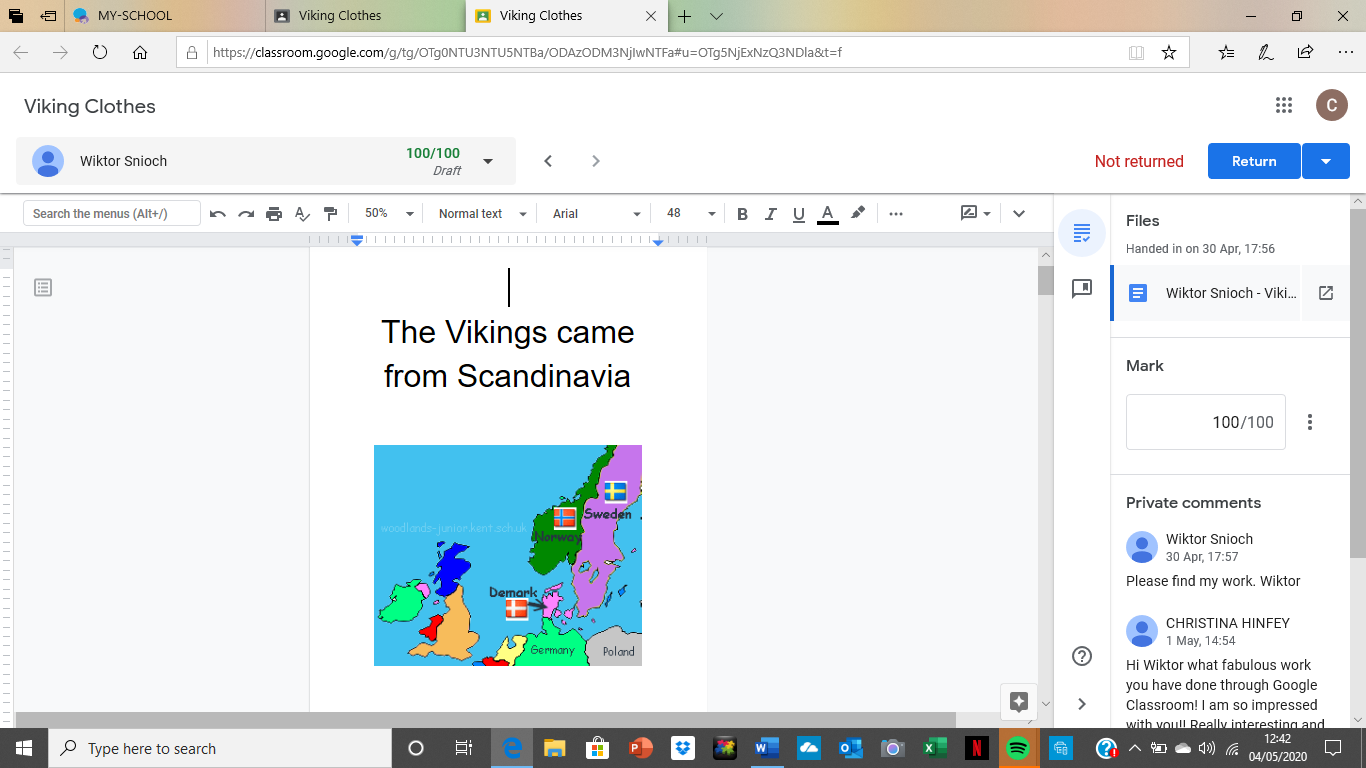 